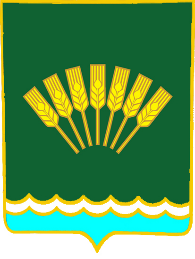 ҠAPAP                                                                                         ПОСТАНОВЛЕНИЕ28 декабря 2017 й.                       №98                28 декабря 2017 г.О признании утратившим силу постановления Администрации  сельского поселения Октябрьский сельсовет муниципального района Стерлитамакский район Республики Башкортостан № 16 от 11 июня 2014 г.  «Об утверждении Порядка подготовки к ведению и ведения гражданской обороны в сельском поселении Октябрьский сельсовет муниципального района Стерлитамакский район Республики Башкортостан»В соответствии с Конституцией Российской Федерации,  Федеральным  законом от 06.10.2003 № 131-ФЗ (в ред. от 23.06.2016 № 197-ФЗ) «Об общих принципах организации местного самоуправления в Российской Федерации»,  Федеральным законом от 12 февраля 1998 № 28-ФЗ «О гражданской обороне», учитывая  экспертное заключение № НГР RU03088305201400019 от 27.09.2017г. Государственного комитета Республики Башкортостан по делам юстиции, п о с т а н о в л я ю: 1. Признать утратившим силу постановление администрации сельского поселения Октябрьский сельсовет муниципального района Стерлитамакский район Республики Башкортостан № 16 от 11 июня 2014 г.  «Об утверждении Порядка подготовки к ведению и ведения гражданской обороны в сельском поселении Октябрьский сельсовет муниципального района Стерлитамакский район Республики Башкортостан»2. Обнародовать настоящее постановление обнародовать на информационном стенде в здании администрации  сельского поселения Октябрьский сельсовет муниципального района Стерлитамакский район Республики Башкортостан по адресу: Республик Башкортостан, Стерлитамакский район, с. Октябрьское ул. Мира д. 9 и разместить в информационно - телекоммуникационной сети «Интернет» на официальном сайте сельского поселения.Глава сельского поселения Октябрьский сельсовет                                                              Г.Я. Гафиева                                                    